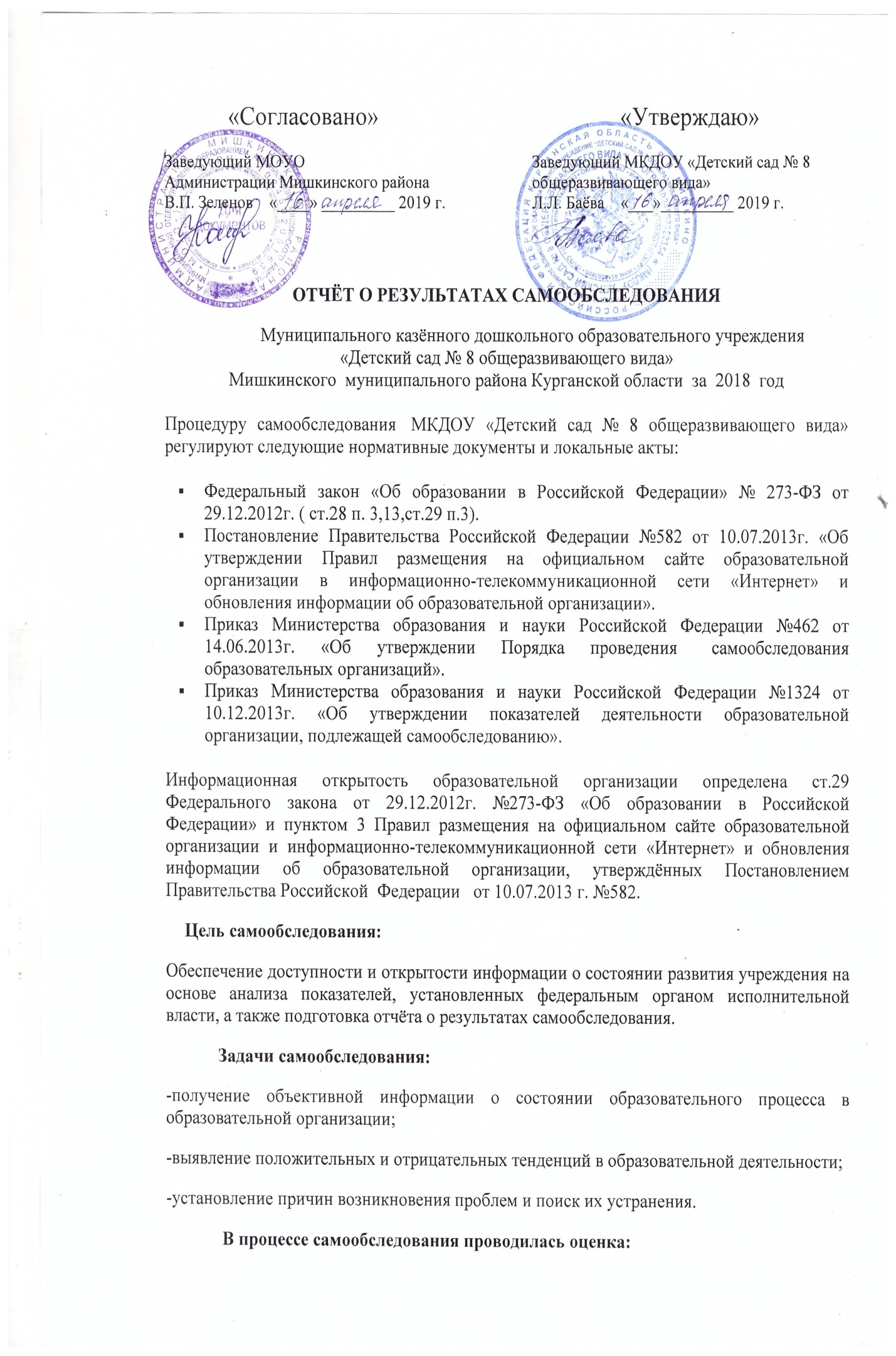 — системы управления учреждением;— образовательной  работы;— содержания и качества образовательного процесса организации;— качества кадрового состава, — программно-методического обеспечения, — материально-технической базы;— анализ показателей деятельности учреждения, подлежащих самообследованию.I.Аналитическая часть1.1. Общие сведения об учреждении1.2. Организационно-правовое обеспечение деятельности образовательного учрежденияВывод:  Деятельность ДОУ регламентирована действующими федеральными документами, имеются в наличии все нормативные локальные акты в части содержания, организации образовательного процесса в ДОУ.      1.2. Оценка системы управления учреждением.          Управление Муниципальным казённым дошкольным образовательным учреждением  «Детский сад № 8 общеразвивающего вида» осуществляется в соответствии с  Федеральным законом  «Об образовании в Российской Федерации»  от 29.12.2012 г. № 273-ФЗ, Федеральным государственным  образовательным стандартом дошкольного образования (далее – ФГОС  ДО),  Уставом учреждения,   а так же   правоустанавливающими  документами и локальными актами.           В течение года  продолжалась работа по  обогащению нормативно - правовой базы учреждения в соответствии с действующим законодательством. В частности приняты изменения в «Правила приёма воспитанников в ДОУ», в связи с внесением изменений на федеральном уровне во ФГОС ДО.              Деятельность Учреждения строится в соответствии с Программой развития и основной образовательной программой дошкольного образования.               Управление    строится   на принципах   единоначалия и  коллегиальности.    Единоличным исполнительным органом  Учреждения является заведующий, который осуществляет текущее руководство деятельностью Учреждения и несет ответственность за деятельность учреждения.  Заведующий назначается и освобождается от должности Учредителем.             В Учреждении сформированы  коллегиальные органы управления, к которым относятся общее собрание работников Учреждения, педагогический совет, совет родителей (законных представителей).             Кроме того в детском саду действует Профсоюзный комитет.             В дошкольном учреждении создан банк данных управленческой и методической работы.  Используются унифицированные  формы оформления приказов.            Таким образом, в ДОУ  реализуется возможность участия в управлении дошкольным учреждением  всех участников образовательного процесса.  В МКДОУ создана структура управления в соответствии с  действующим  законодательством, уставными требованиями, с целями, задачами и содержанием работы учреждения.Руководство и контроль.Для наиболее  качественного управления и эффективной организации   деятельности  ОУ,  руководителем ДОУ  используются разные  формы контроля:различные виды мониторинга: управленческий, методический, педагогический, психолого-педагогическийскрининг-контроль состояния здоровья детей,социологические исследования семей.Цель контроля: оптимизация и координация работы всех структурных подразделений ДОУ для обеспечения качества образовательного процесса.  Контроль в ДОУ начинается с руководителя, проходит через все структурные подразделения и направлен на следующие объекты:охрана  и укрепление здоровья воспитанников,воспитательно-образовательный процесс,кадры,  аттестация педагогов, повышение квалификации,взаимодействие с социумом, работа логопедического пункта,административно-хозяйственная и финансовая деятельность,питание детей,техника безопасности и охрана труда работников  и жизни воспитанников.Одним из наиболее эффективных методов контроля является мониторинг.Цель мониторинга: формирование целостного представления о качестве  образования в ДОУ, определение перспектив, направлений работы педагогического коллектива.Задачи:Проанализировать состояние здоровья детей, физическое развитие, заболеваемость, степень адаптации к условиям детского сада.Провести мониторинг  освоения детьми программного материала основной общеобразовательной программы дошкольного образования «Радуга» по образовательным областям.Проанализировать результаты коррекционно-развивающей работы с детьми с  нарушениями речи,  Проанализировать готовность детей к обучению в школе.Провести анализ   организации питания в ДОУ.Проанализировать уровень сформированности профессиональной компетентности педагогов.Оценить учебно-материальное  обеспечение. Определить степень удовлетворённости родителей качеством образования в ДОУ.Эффективность управления в ДОУ обеспечивает оптимальное сочетание традиционных  и современных тенденций (программирование деятельности ДОУ в режиме развития, обеспечение инновационного процесса в ДОУ, комплексное сопровождение развития участников инновационной деятельности).  Вывод: ДОУ зарегистрировано и функционирует в соответствии с нормативными документами в сфере образования Российской Федерации. Структура и механизм управления определяет его стабильное функционирование. Демократизация системы управления способствует развитию инициативы участников образовательного процесса (педагогов, родителей (законных представителей) детей). Оценка образовательной деятельностиВ настоящее время в разных структурных единицах (возрастных группах) МКДОУ образовательная деятельность и весь педагогический процесс построен в соответствии с двумя ООП ДО, разработанными  в соответствии с: 1. примерной основной  образовательной программой дошкольного образования  «Радуга» (авторский коллектив: Т.И.Гризик, Т.Н.Доронова, Е.В.Соловьева, С.Г.Якобсон) – старшая, подготовительная группы, и 2. основной образовательной программой дошкольного образования, разработанной на основе примерной   основной образовательной  программы  дошкольного образования   «От рождения до школы» под редакцией  Н.Е. Вераксы, Т.С. Комаровой, М. А. Васильевой. (1 младшая, вторая младшая, средняя группа).           Основная  цель  нашего дошкольного образовательного учреждения в соответствии с действующими ОО программами  – создание  благоприятных условий  для полноценного  проживания  ребёнком дошкольного детства, формирование основ базовой культуры личности, всестороннее развитие психических и физических качеств в соответствии с возрастными и индивидуальными особенностями, подготовка к жизни в современном   обществе, к обучению в школе, обеспечение безопасности жизнедеятельности дошкольника.  Основными  задачами МКДОУ  являются:1) охрана и укрепление  физического и психического здоровья детей, в том числе их эмоционального благополучия;2) обеспечение равных возможностей для полноценного развития каждого ребенка в период дошкольного детства независимо от места жительства, пола, нации, языка, социального статуса, психофизиологических и других особенностей (в том числе ограниченных возможностей здоровья);3) обеспечение преемственности основных образовательных программ дошкольного и начального общего образования;4) создание благоприятных условий развития детей в соответствии с их возрастными и индивидуальными особенностями и склонностями, развития способностей и творческого потенциала каждого ребенка как субъекта отношений с самим собой, другими детьми, взрослыми и миром;5) объединение  обучения и воспитания в целостный образовательный процесс на основе духовно-нравственных и социокультурных ценностей и принятых в обществе правил и норм поведения в интересах человека, семьи, общества; 6) формирование общей культуры личности детей, в том числе ценностей здорового образа жизни, развития их социальных, нравственных, эстетических, интеллектуальных, физических качеств, инициативности, самостоятельности и ответственности ребенка, формирования предпосылок учебной деятельности;7) обеспечение вариативности и разнообразия содержания Программ и организационных форм дошкольного образования, возможности формирования Программ различной направленности с учетом образовательных потребностей, способностей и состояния здоровья детей;8) формирование социокультурной среды, соответствующей возрастным, индивидуальным, психологическим и физиологическим особенностям детей; 9) обеспечение  психолого-педагогической поддержки семьи и повышения компетентности родителей (законных представителей) в вопросах развития и образования, охраны и укрепления здоровья детей.    Образовательная деятельность строится в соответствии с календарным учебным графиком и учебным планом.Учебный план является дополнением к годовому календарному графику на 2017-2018 учебный год   и определяет организационно-педагогические условия образовательного процесса учреждения .              В структуре учебного плана выделяются обязательная часть и часть, формируемая участниками образовательного процесса. Выполнение обязательной части основной общеобразовательной программы дошкольного образования составляет не менее 60 % от общего нормативного времени, отводимого на освоение основной образовательной программы дошкольного образования. Часть, формируемая участниками образовательного процесса ДОУ, обеспечивает вариативность образования, отражает приоритетное направление деятельности   ДОУ,  региональный компонент,  расширение области образовательных услуг для воспитанников и составляет не менее 40% от общего нормативного времени, отводимого на освоение основной образовательной программы дошкольного образования.             Образовательные программы строится на адекватных возрасту формах работы с детьми. Основной формой работы с детьми дошкольного возраста и ведущим видом деятельности является игра.      Содержание  образовательных программ в полном объёме   реализуется  в процессе непосредственно образовательной деятельности и в  совместной образовательной деятельности  педагогов и детей, а также через организацию самостоятельной деятельности детей. Совместная деятельность    предполагает сочетание индивидуальной, подгрупповой и групповой форм организации работы с воспитанниками.      Программа обеспечивает достижение воспитанниками готовности к школе, а именно необходимый и достаточный уровень развития ребёнка для успешного освоения им основных общеобразовательных программ начального общего образования.             Образовательная  деятельность строится с учётом возраста воспитанников, их индивидуальных особенностей, на основе комплексно-тематического планирования. Комплексно- тематический план учитывает специфику национальных, социокультурных и иных условий, в которых осуществляется образовательная деятельность.   Комплексно-тематическое  планирование  составлено из «сквозных» тем в различных возрастных группах, что обеспечивает достижение единства образовательных целей и преемственности в детском развитии на протяжении всего дошкольного возраста.            Образовательный процесс в детском саду включает: гибкое содержание, интеграцию образовательных областей, создание условий для развития различных видов деятельности с учетом возможностей, интересов, потребностей детей. В образовательной деятельности уделяется особое внимание организации условий для самостоятельной деятельности детей по их выбору и интересам. В организованной предметно-развивающей среде осуществляется педагогически целесообразное, духовно-нравственное и личностно-ориентированное взаимодействие взрослого и ребенка. Учебный план составлен в соответствии с современными дидактическими, санитарными и методическими требованиями, содержание выстроено в соответствии с ФГОС ДО. При составлении плана учтены предельно допустимые нормы учебной нагрузки.В  2018  году образовательная работа  велась в соответствии с образовательными программами, которые удовлетворяют требования федерального государственного образовательного стандарта дошкольного образования. Анализ контингента воспитанниковВ  течении  2018  года в ДОУ функционировало 6 групп общеразвивающей направленности -1 группа  детей раннего возраста (1-ая младшая – 2-3 года), 5  дошкольных групп (2-ая младшая  - 3-4 года, средняя 4-5 лет, старшая- 5-6 лет, 2 подготовительных 6-7 лет) Средняя численность детей  составила 149 человек.Средняя посещаемость – 101 ,  средняя  заболеваемость  - 10,6  дней на 1 ребёнка.     . Анализ содержания  образования Базовые программы:Примерная основная образовательная   программа ДО «Радуга» под ред. Е.Соловьёвой для старшей и подготовительной групп.Примерная основная программа ДО «От рождения до школы» под ред.Н.Е. Вераксы, Т.С. Комаровой, М. А. Васильевой – 1 младшая, вторая младшая, средняя группы.Парциальные программы:«Я - человек: Программа социального развития дошкольника» (автор С.А. Козлова)«Я, ТЫ, МЫ» – программа по социально - личностному развитию дошкольников под ред. Р.Б. Стеркина, О.Князева. «Ладушки»  И.М. Каплунова, И.А. Новоскольцева – программа музыкального воспитания.Кроме того педагоги ДОУ  в дополнение к комплексной программе  используют ряд авторских методик по развитию речи, математике, физическому воспитанию.1.4.Внутренняя система оценки качества образования.Оценка развития детейС целью оценки развития детей в  МКДОУ существует система мониторинга, представленная в виде  педагогической диагностики.         Мониторинг освоения воспитанниками основной образовательной программы разработан в соответствии с требованиями  Федерального государственного образовательного стандарта дошкольного образования.    Мониторинг проводится   два раза в год (сентябрь и май).  В проведении мониторинга участвуют администрация МКДОУ, педагоги.           Основная задача мониторинга заключается в том,  чтобы определить степень освоения ребенком образовательной программы и влияние образовательного процесса, организуемого в  дошкольном  учреждении, на развитие ребенка, выявить индивидуальные особенности развития каждого ребенка и наметить при необходимости индивидуальный маршрут образовательной работы для максимального раскрытия потенциала детской личности.             Форма организации мониторинга: НОД,  наблюдения за  самостоятельной деятельностью детей (игровой, предметной), дидактические игры, сюжетно-ролевые игры, проблемные ситуации, анализ продуктивной  детской  деятельности.              В подготовительной к школе группе мониторинг также  проводится  два раза в начале учебного года (сентябрь)    и в конце учебного года (май).  Формы организации те же. Основным методом, используемым для оценки развития детей педагогами ДОУ,  является метод наблюдения (социально - коммуникативное развитие), используется метод индивидуальной беседы (познавательное и речевое развитие), изучение работ детей в результате продуктивных видов деятельности - рисование, лепка, конструирование, аппликация (художественно-эстетическое развитие). Мониторинг развития детей в музыкальной деятельности (пение, слушание музыкальных произведений) осуществляет музыкальный руководитель детского сада. Уровень физического развития отслеживает воспитатель по физической культуре.    Мониторинг освоения детьми ООП ДОУ проводился воспитателями во всех возрастных группах  в соответствии с годовым планом и учебным графиком. В конце мая проведён мониторинг готовности выпускников к обучению в школе, который показал следующие результаты:В 2018  году выпущено  в школу 30  воспитанников 6-7 лет.Всего обследовано выпускников – 30Подготовительная группа  – 25, старшая  – 5. Общая таблица результата мониторинга школьной готовности выглядит следующим образом.Для повышения уровня развития детей в  течении учебного года осуществлялся тематический  и оперативный контроль образовательного процесса  со стороны заведующего, старшего воспитателя. Со стороны  медицинской сестры проводился мониторинг заболеваемости. 1.5.Оценка качества кадрового составаОбразовательный процесс осуществляли 16 педагогов, из них  1заведующий, 1 старший воспитатель,  1 музыкальный руководитель, 1 воспитатель по физической культуре, 1 логопед, 11 воспитателей.  Образовательный ценз.Высшее образование имеют – 11 человек, среднее – специальное – 5 человек. 1 педагог в настоящее время проходит заочное обучение в ШГПУ по специальности «Дошкольное образование».  Специальное дошкольное образование имеют 13 педагогов. Т.о. доля педагогов специалистов в 2018 году составляет 81 %. В образовательном процессе задействован учебно - вспомогательный персонал. В штате детского сада 7  помощников воспитателей, медицинская сестра. Коллектив детского сада отличает стабильность кадрового состава, смена кадров происходит в плановом режиме. Стаж  С позиции профессионального опыта коллектив можно поделить следующим образом:  1 половина  (50 %) - это педагоги – стажисты (стаж более 20 лет), вторая (50%) – молодые педагоги со стажем работы  менее 5 (1) и от 5 до 15 лет. Средний возраст педагогов составляет 42 года. Таким образом, можно сделать вывод о работоспособности и опытности педагогического коллектива, которая благотворно влияет на общее  функционирование и развитие детского сада. В работе по адаптации молодых специалистов  присутствует направление по наставничеству педагогов – стажистов  над молодыми педагогами. Все воспитатели распределены  на  группы молодой специалист – стажист. Данное направление функционирует на достаточном уровне. Существует положение о наставничестве, разработаны индивидуальные планы.  Решено продолжить работу в данном направлении. Аттестация. В течении года велась работа по аттестации педагогических кадров. В ноябре и декабре 2018 года 2 педагогам  (Величутиной Вере Александровне и Клоповой Наталье Анатольевне соответсвенно) по итогам процедуры аттестации присвоена  высшая  кв. категория, 3 воспитателя (Боровских Е.С., Мясникова Т.В., Бунькоа Е.С.)  аттестованы на соответствие занимаемой должности.  На конец  2018 года высшую кв. кат. имеют 5 педагогов , первую – 3, соответствие занимаемой должности – 6 (заведующий ДОУ И 5 воспитателей).  Т. о. на конец  года квалификационный уровень педагогов повысился ,   коллектив воспитателей аттестован на 88 %. В предстоящем году соискателем на соответствие занимаемой должности заявили себя Шабурников Сергей Владимирович и Сартасова Юлия Александровна ,  в настоящий момент не имеющая категории в связи с небольшим стажем работы в ДОУ.  Коллектив педагогов ДОУ находится в творческом развитии. Педагоги стремятся к профессиональному росту,  повышают уровень  знаний, ведут работу по самообразованию. Это помогает администрации детского сада вести работу  по внедрению  профстандарта педагога. 1.6.Оценка качества материально-технического обеспеченияМатериально-техническое оснащение.Детский сад  расположен в двухэтажном здании, построенном по типовому проекту для дошкольных образовательных учреждений. В саду расположено 6 групповых ячеек с приёмными, музыкально-спортивный зал, кабинеты специалистов, пищеблок, прачечная, подсобные помещения. Ближайшее окружение здания детского сада -  жилой массив. Участок ДОУ озеленен, на территории  ДОУ расположен сад, цветочные клумбы; прогулочные участки  оснащёны  верандами, песочницами  и постройками для игровой деятельности. Имеется спортивный участок с оборудованием для развития основных движений, проведения подвижных игр и спортивных соревнований, с элементами оборудования для организации спортивных игр (волейбол, баскетбол). Материально - техническая база находится в удовлетворительном состоянии, в соответствии с нормативными требованиями.  В детском саду расположено 6 групповых  комнат, дополнительные помещения  для организации жизнедеятельности детей. Кроме того имеются  специальные  помещения для организации определенных видов образовательной работы: музыкально - физкультурный зал,  кабинет логопеда, медицинский кабинет,   где работают квалифицированные специалисты, имеющие специальное профессиональное образование  - логопед, медицинская сестра, музыкальный руководитель, воспитатель по физической культуре. Данные помещения  предназначены для развития определенных  видов  детской деятельности – речевой, музыкальной, двигательной.  Предметно-пространственная образовательная среда.Логопедический кабинет На базе ДОУ имеется ставка учителя-логопеда. Для работы педагогу выделен специальный кабинет. Кабинет логопеда оснащён наглядными пособиями, учебными материалами, игрушками и игровыми пособиями на 100 %.  В результате работы логопеда  над созданием предметно- пространственной развивающей  среды в логопедическом кабинете  имеются пособия для развития всех  сторон речи дошкольников  - связной, монологической, диалогической, есть пособия для развития мелкой моторики, картотека речевых игр,  специальные игрушки, предметные картинки, набор сюжетных картин, демонстрационная доска. Из специального логопедического оборудования имеется большое зеркало для проведения артикуляционной гимнастики, набор зеркал для индивидуальной работы по постановке звуков.    Музыкально-физкультурный залДля занятий музыкальной деятельностью  и  физической культурой в детском саду имеется специальный зал. Оборудование  расположено таким образом, чтобы специалистам можно было чередовать виды музыкальных и физкультурных занятий.  Спортивное оборудование  представлено физкультурным уголком (4 шведские  стенки, гимнастические  кольца, баскетбольное кольцо, верёвочная лестница, канат) и различными пособиями  (гимнастическое бревно – 1 , гимнастическая  скамья – 3 шт., мат гимнастический – 2 , мячи (малые, средние, большие), ориентиры, обручи, скакалки, фитболы. Есть оборудование для проведения ОРУ с предметами (кубики, малые мячи, флажки, ленты, кегли, гантели). Имеется оборудование для развития ОВД, таких как метание вдаль (мячи для метания, мешочки с песком, теннисные ракетки). Данное оборудование используется в течении учебного года при проведении физкультурных занятий и режимных моментов, но его  не хватает по количеству детей. Кроме того имеется нестандартное спортивное оборудование, изготовленное педагогами и родителями воспитанников. Это «степ- платформы»  для проведения гимнастики и спортивных упражнений, «дорожки здоровья», детские  массажёры, игровые наборы для проведения подвижных игр. В каждой группе ДОУ имеется физкультурный уголок, где размещено подобное оборудования для реализации  двигательной активности детей в групповом помещении. Оборудование физкультурных центров позволяет педагогам вести работу по профилактике заболеваемости и оздоровительных занятий. Для занятий музыкой в детском саду имеется  набор музыкальных инструментов и оборудования. 2 пианино, имеется музыкальный центр, набор микрофонов,  и  шумовых инструментов (маракасы, набор деревянных ложек (10 шт.), кастаньеты, бубен, погремушки для детей младшего возраста).    Анализ наличия музыкального оборудования показал недостаток музыкальных инструментов по количеству воспитанников, некоторых инструментов, необходимых для проведения занятий по развитию музыкального слуха, нет. Стоит задача по приобретению таких инструментов и оборудования.  Групповые комнатыВ 2018 году ДОУ функционировало  6 групп  -  1 группа  детей раннего возраста , 5  дошкольных групп . Каждая возрастная группа оборудована в соответствии с возрастными особенностями воспитанников. В групповых помещениях, в которых осуществляется образовательная деятельность в процессе организации режимных моментов и различных видов детской деятельности,   размещено игровое оборудование, организованы центры двигательной, речевой, познавательной, исследовательской, продуктивной деятельности, улучшающие качество пространственной образовательной  среды. Следует отметить то, что имеющееся оборудование и игрушки необходимо регулярно пополнять и обновлять. В сентябре 2018 года на средства учредителя были закуплены концелярские товары  и учебные пособия  (предметные картинки, блоки Дьеныша, палочки Кьюзинера и др.). На предстоящий учебный год поставлена задача обогащения ППРС групповых и других помещений, предназначенных для детской деятельности. Программно-методическое обеспечениеПрограммно - методическими, учебными пособиями для педагогов  методический кабинет детского  сада оснащён на 75 %. В 2018 году  подписка на периодические издания не осуществлялась из-за недостатка финансовых средств. Новинки методической литературы приобретались педагогами самостоятельно. Приобретён УМК для средней группы по программе «От рождения до школы». Педагоги активно используют в работе электронные ресурсы сети  Интернет. Проблему  составляет нехватка  методических пособий и рекомендаций из УМК  к  программе «Радуга», печать и выпуск которых в настоящее время просто приостановлен. В результате анализа предметно - пространственной развивающей среды детского сада в 2018 году можно сделать вывод о том, что уровень оснащения программно - методическими материалами соответствует базовому. Для улучшения качества реализации образовательного процесса и обогащения материально-технической базы  ДОУ составлен перечень  оборудования, которое  необходимо приобрести для обеспечения образовательного процесса в соответствии с ФГОС  ДО и современными  требованиями к пространственной среде дошкольного образовательного учреждения.  На перспективу стоит задача – оснастить образовательное учреждение техническими средствами обучения (музыкальные центры, телевизоры), оргтехникой. Материально-техническое обеспечение образовательной деятельности для лиц с ограниченными возможностями здоровья и инвалидов1. Наличие оборудованных учебных кабинетов, объектов для проведения практических занятий, библиотек, объектов спорта, средств обучения и воспитания, в том числе приспособленных для использования  инвалидами и лицами с ограниченными возможностями здоровья - нет. Лица с ОВЗ и инвалиды участвуют в образовательном процессе на общих условиях. 2. Обеспечение доступа в здания инвалидов и лиц с ограниченными возможностями здоровья. Так как здание построены по типовому проекту  1980 года, конструктивные особенности зданий не предусматривают наличие подъемников, других приспособлений, обеспечивающих доступ инвалидов и лиц с ОВЗ.  Тифлотехника, тактильные плитки, напольные метки, устройства для закрепления инвалидных колясок, поручни внутри помещений, приспособления для туалета/душа, кровати и матрасы специализированного назначения в образовательной организации отсутствуют. Доступ к кабинетам администрации, методическому и медицинскому кабинетам, туалету обеспечен посредством предоставления сопровождающего лица.3. Условия питания обучающихся, в том числе инвалидов и лиц с ограниченными возможностями здоровья - создание отдельного меню не осуществляется. Детский сад осуществляет питание детей в соответствии с действующими Санитарно-эпидемиологическими правилами и нормативами СанПин 2.4.1.3049-13. В учреждении организовано сбалансированное четырехразовое питание в соответствии с примерным 10-дневным меню. 4. Условия охраны здоровья обучающихся, в том числе инвалидов и лиц с ограниченными возможностями здоровья - организация оказания первичной медико-санитарной помощи, прохождения периодических медицинских осмотров и диспансеризации осуществляют органы здравоохранения, в остальных случаях охрана здоровья детей осуществляется МКДОУ. В МКДОУ имеется медицинский кабинет) (изолятор не предусмотрен по проекту), которые оснащены следующим оборудованием: стол письменный, стулья, шкаф для документов, весы, ростомер, бактерицидная лампа , столик процедурный. Санитарно-гигиеническое состояние МКДОУ соответствует требованиям СанПин 2.4.1.3049-13. Световой, воздушный  и тепловой режим поддерживаются в норме. С целью снижения и профилактики заболеваемости проводятся профилактические и закаливающие мероприятия (утренняя и корригирующая гимнастика, дыхательная и пальчиковая гимнастика, гимнастика для глаз, воздушные ванны, прогулки и другие здоровьесберегающие технологии). 5. Доступ к информационным системам и информационно-телекоммуникационным сетям, в том числе приспособленным для использования инвалидами и лицами с ограниченными возможностями здоровья - воспитанники МКДОУ не имеют доступ к информационным системам и информационно-телекоммуникационным сетям, специально оборудованного компьютерного класса в МКДОУ нет. 6. Электронные образовательные ресурсы, к которым обеспечивается доступ обучающихся, в том числе приспособленные для использования инвалидами и лицами с ограниченными возможностями здоровья - доступ обучающихся к электронным образовательным ресурсам не предусматривается. Официальный сайт учреждения имеет версию сайта для слабовидящих. Адрес сайта: kolokolzik.okis.ru7. Наличие специальных технических средств обучения коллективного и индивидуального  пользования для инвалидов и лиц с ограниченными возможностями здоровья - технические средства обучения коллективного и индивидуального пользования для инвалидов и лиц с ограниченными возможностями  здоровья отсутствуют.        К сожалению, в связи с отсутствием финансирования в течение 2018   года  предметно-пространственная  среда обновлялась частично. Основными проблемами остаются: капитальный ремонт ДОУ (ремонт систем отопления, водопровода, крыши);замена детской мебели в групповых помещениях;замена оконных блоков, дверей;  замена и приобретение  постельного белья, посуды;обновление предметно-пространственной среды. II. ПОКАЗАТЕЛИ ДЕЯТЕЛЬНОСТИМУНИЦИПАЛЬНОГО ДОШКОЛЬНОГО ОБРАЗОВАТЕЛЬНОГО УЧРЕЖДЕНИЯ
МКДОУ «Детский сад № 8 общеразвивающего вида» за 2018  год по результатам самообследованияДетский сад продолжает работать и искать новые пути развития. Достигнутые результаты, выявленные недоработки и изменения в законодательстве в области дошкольного воспитания  определят  основные  направления работы,  годовые задачи и  перспективы для развития ДОУ на следующий учебный год.  Название (по уставу)Муниципальное казённое дошкольное образовательное учреждение«Детский сад № 8 общеразвивающего вида»Сокращенное наименование учрежденияМКДОУ «Детский сад № 8 общеразвивающего вида»Тип и вид Тип: казённое дошкольное образовательное  учреждение
 Вид: детский сад  общеразвивающего  видаОрганизационно-правовая формаКазённое учреждениеУчредительАдминистрация Мишкинского района Год основания1982 годЮридический адресКурганская область Мишкинский районр.п. Мишкино, ул. Строительная,41Телефон8 (35247) 2-34-64 e-maildetskji8@yandex.ruАдрес сайта в Интернетеkolokolzik.okis.ruРежим работыс 07.30 часов – до 18 часов 18 минут, длительность – 10,5 часов, Выходной: суббота, воскресенье  Должность руководителяЗаведующийФамилия, имя, отчество руководителяБаёва Людмила ЛеонидовнаЛицензия на право ведения образовательной деятельности45 № 0000835 от 26.12.16 г.2.1. Наличие свидетельств:2.1. Наличие свидетельств:2.1. Наличие свидетельств:а) о внесении записи в Единыйгосударственный реестр юридических лица) о внесении записи в Единыйгосударственный реестр юридических лиц Серия  45  № 000388568 от 16.12.2002б) о постановке на учет в налоговоморгане юридического лица, образованного в соответствии с законодательством Российской Федерации по месту нахождения на территории Российской Федерацииб) о постановке на учет в налоговоморгане юридического лица, образованного в соответствии с законодательством Российской Федерации по месту нахождения на территории Российской Федерациизарегистрировано 07.10.1999 г. серия 45 № 0008019272.2. Наличие документов о создании образовательного учреждения:2.2. Наличие документов о создании образовательного учреждения:2.2. Наличие документов о создании образовательного учреждения:Наличие и реквизиты Уставаобразовательного учреждения (номер протокола общего собрания, дата утверждения, дата утверждения вышестоящими организациями или учредителями); соответствие Устава образовательного учреждения требованиям закона «Об образовании», рекомендательным письмам Минобразования РоссииНаличие и реквизиты Уставаобразовательного учреждения (номер протокола общего собрания, дата утверждения, дата утверждения вышестоящими организациями или учредителями); соответствие Устава образовательного учреждения требованиям закона «Об образовании», рекомендательным письмам Минобразования РоссииУстав  утвержден постановлением Администрации Мишкинского  района №144  от  23.12.2015 года. Устав МКДОУ «Детский сад № 8 общеразвивающего вида» соответствует законам и иным нормативным правовым актам Российской Федерации..2.3. Наличие локальных актов образовательного учреждения:2.3. Наличие локальных актов образовательного учреждения:2.3. Наличие локальных актов образовательного учреждения:В части содержания образования, организации образовательного процесса— коллективный договор— правила внутреннего трудового распорядка—  положение о распределении стимулирующей части фонда оплаты труда— положение о педагогическом Совете  —  положением о совете родителей Учреждения   — положением об общем собрании Учреждения  — положением о порядке комплектования Учреждения   — положение о работе с персональными данными сотрудников Учреждения   — положением о работе с персональными данными воспитанников и  родителей (законны представителей) Учреждения— положением  о должностном контроле Учреждения   — положением об организации работы по охране труда и безопасности жизнедеятельности Учреждения.— коллективный договор— правила внутреннего трудового распорядка—  положение о распределении стимулирующей части фонда оплаты труда— положение о педагогическом Совете  —  положением о совете родителей Учреждения   — положением об общем собрании Учреждения  — положением о порядке комплектования Учреждения   — положение о работе с персональными данными сотрудников Учреждения   — положением о работе с персональными данными воспитанников и  родителей (законны представителей) Учреждения— положением  о должностном контроле Учреждения   — положением об организации работы по охране труда и безопасности жизнедеятельности Учреждения.2.4. Перечень лицензий на право ведения образовательной деятельности:2.4. Перечень лицензий на право ведения образовательной деятельности:2.4. Перечень лицензий на право ведения образовательной деятельности:С указанием                  реквизитов(действующей)С указанием                  реквизитов(действующей)Лицензия на право осуществления образовательной деятельности серия 45 № 0000835 от 26.12.16 г. УровеньПсихологическая готовностьПсихологическая готовностьФизическая готовностьИнтеллектуальная готовностьКогн. процессы(%)Мотивационная(волевая)готовность(%)(%)9/38(%)62Высокий-/6 %16/23(%)9/38(%)62Средний89/8868/5916/5333Низкий11/616/185/9 7N п/пПоказателиЕдиница измерения1.Образовательная деятельность1.1Общая численность воспитанников, осваивающих образовательную программу дошкольного образования, в том числе:149 человек1.1.1В режиме полного дня (8 - 12 часов)149 человек1.1.2В режиме кратковременного пребывания (3 - 5 часов)01.1.3В семейной дошкольной группе01.1.4В форме семейного образования с психолого-педагогическим сопровождением на базе дошкольной образовательной организации01.2Общая численность воспитанников в возрасте до 3 лет 01.3Общая численность воспитанников в возрасте от 3 до 8 лет 149 человек1.4Численность/удельный вес численности воспитанников в общей численности воспитанников, получающих услуги присмотра и ухода:1.4.1В режиме полного дня (8 - 12 часов)149 человек  /    100%1.4.2В режиме продленного дня (12 - 14 часов)01.4.3В режиме круглосуточного пребывания01.5Численность/удельный вес численности воспитанников с ограниченными возможностями здоровья в общей численности воспитанников, получающих услуги:0/0 %1.5.1По коррекции недостатков в физическом и (или) психическом развитии0/0 %1.5.2По освоению образовательной программы дошкольного образования0/0%1.5.3По присмотру и уходу01.6Средний показатель пропущенных дней при посещении дошкольной образовательной организации по болезни на одного воспитанника10,6 дней1.7Общая численность педагогических работников, в том числе:16 человек1.7.1Численность/удельный вес численности педагогических работников, имеющих высшее образование11 человек/69  %1.7.2Численность/удельный вес численности педагогических работников, имеющих высшее образование педагогической направленности (профиля)11 человек/69  %1.7.3Численность/удельный вес численности педагогических работников, имеющих среднее профессиональное образование5 человек/31  %1.7.4Численность/удельный вес численности педагогических работников, имеющих среднее профессиональное образование педагогической направленности (профиля)5человек/31  %1.8Численность/удельный вес численности педагогических работников, которым по результатам аттестации присвоена квалификационная категория, в общей численности педагогических работников, в том числе:12 человек /93 %1.8.1Высшая5/31%1.8.2Первая3 человека /25 %1.9Численность/удельный вес численности педагогических работников в общей численности педагогических работников, педагогический стаж работы которых составляет:1.9.1До 5 лет1 человек/6 %1.9.2Свыше 30 лет5 человек /31 %1.10Численность/удельный вес численности педагогических работников в общей численности педагогических работников в возрасте до 30 лет2 человека /12,5 %1.11Численность/удельный вес численности педагогических работников в общей численности педагогических работников в возрасте от 55 лет1 человек/6 %1.122.Численность/удельный вес численности педагогических и административно-хозяйственных работников, прошедших за последние 5 лет повышение квалификации:16 человек /100  %1.122.профессиональную переподготовку по профилю педагогической деятельности или иной осуществляемой в образовательной организации деятельности, в общей численности педагогических и административно-хозяйственных работников0 человек/0 %1.13Численность/удельный вес численности педагогических и административно-хозяйственных работников, прошедших повышение квалификации по применению в образовательном процессе федеральных государственных образовательных стандартов в общей численности педагогических и административно-хозяйственных работников1человек /6 %1.14Соотношение "педагогический работник/воспитанник" в дошкольной образовательной организации15 человек/ 149 человек(1/9)1.15Наличие в образовательной организации следующих педагогических работников:1.15.1Музыкального руководителяда1.15.2Инструктора по физической культуренет1.15.3Учителя-логопедада1.15.4Логопеда нет1.15.5Учителя-дефектологанет1.15.6Педагога-психолога нет2.Инфраструктура2.1Общая площадь помещений, в которых осуществляется образовательная деятельность, в расчете на одного воспитанника 2 кв. м2.2Площадь помещений для организации дополнительных видов деятельности воспитанников0,5 кв. м2.3Наличие физкультурного залада2.4Наличие музыкального заланет2.5Наличие прогулочных площадок, обеспечивающих физическую активность и разнообразную игровую деятельность воспитанников на прогулкеда